ΜΕΛΕΤΗ«Κατασκευή παραπηγματων και Ηλεκτροφωτισμο»Δήμος ΣπαρτηςΑΥΓΟΥΣΤΟΣ   2018ΕΚΘΕΣΗ – ΤΕΧΝΙΚΗ ΠΕΡΙΓΡΑΦΗ«Κατασκευή παραπηγματων και ηλεκτροφωτισμο»,Με την παρούσα μελέτη, προϋπολογισμού 10.560,00 €  συμπεριλαμβανόμενου του ΦΠΑ , προβλέπονται η εκτέλεση εργασιών  κατασκευής παραπηγμάτων (σύμφωνα με τα σχέδια ) και η ηλεκτρολογική εγκατάσταση τους, η δε αξία της ηλεκτρολογικής  εγκατάστασης δεν υπερβαίνει το ποσοστό του 10% της αξία,. Τα υλικά (ξυλεία –καλώδια –πίνακες -λαμαρίνες κ.λ.π) θα  μεταφερθούν από τις αποθήκες του δήμου προσεκτικά , και θα συμπληρωθούν με τα απαραίτητα υλικά που απαιτούνται (πρόκες ,σίδερα πακτώσεως 1,20 μμ και διαμέτρου Φ12 ) από τον ανάδοχο .Επίσης περιλαμβάνεται και η  εργασία  αποξήλωσης των παραπηγμάτων προσεκτικά και η μεταφορά τους  πάλι στις αποθήκες .Κάθε φθορά που θα γίνεται  με υπαιτιότητα του αναδόχου θα γίνεται αντικατάσταση. Ο ανάδοχος αναλαμβάνει την υποχρέωση να προσκομίσει σχέδιο ηλεκτρολογικό προκειμένου να γίνει η ηλεκτροδότηση της εμποροπανήγυρις και των παρκιν , την χάραξη στα σημεία που θα τοποθετηθούν τα παραπήγματα  συμφώνα με το σχέδιο , και όποια άλλη εργασία είναι απαραίτητη αλλά δεν κατονομάζεται .Η εκτέλεση της εργασίας  θα γίνει με την διαδικασία της απευθείας ανάθεσης κατόπιν συλλογής προσφορών ύστερα από ανάρτηση στο πίνακα ανακοινώσεων του δήμου και στην ιστοσελίδα του δήμου ,  γίνονται δεκτοί ανάδοχοι  που είναι γραμμένοι στα οικεία Επιμελητήρια ή επαγγελματικές οργανώσεις για έργα οικοδομικά, και προβλέπεται να εκτελεστεί σταδιακά .Εως 26-8-2018 θα λήξη η παράδοση. Από 3-9-2018 έως 10-9-2018 θα γίνει η αποξήλωση. Διέπεται από τις διατάξεις του N. 4412/16 «Δημόσιες συμβάσεις Έργων ,προμηθειών και Υπηρεσιών» και του Ν 3463 /2006 Νέος Κώδικας Δήμων και Κοινοτήτων. Η χρηματοδότηση της προμήθειας  προέρχεται  από έσοδα εμποροπανήγυρης  ΠΡΟΫΠΟΛΟΓΙΣΜΟΣ ΜΕΛΕΤΗΣΤΙΜΟΛΟΓΙΟ ΜΕΛΕΤΗΣΑΡΘΡΟ – 1Για τις εργασίες που απαιτούνται για την κατασκευή 88 παραπηγμάτων  διαστάσεων σύμφωνα με το σχέδιο με ορθοστάτες 8χ8 ,στρωτήρες οριζόντιους και διαγώνιους με ενδιάμεσους συνδέσμους κ.λ.π   σκελετό ξύλινο ,σκέπη από λαμαρίνες ,και διαμόρφωση του χώρου για την απορροή των υδάτων .Στη τιμή περιλαμβάνεται και οι μεταφορές από τις αποθήκες του δήμου των υλικών (ξυλεία ,λαμαρίνες  κ.λ.π) , και θα συμπληρωθούν με τα απαραίτητα υλικά που απαιτούνται (πρόκες ,σίδερα πακτώσεως 1,20 μμ και διαμέτρου Φ12 )  και οποιαδήποτε εργασία που ονομάζονται και δεν κατονομάζονται αλλά είναι απαραίτητα για την πλήρη κατασκευή.   Τιμή ενός (1) τεμ, ανεξαρτήτως αποστάσεως μεταφοράς:   τέσσερες  χιλιάδες διακόσιες   (4200,00)  ΕΥΡΩ   ΑΡΘΡΟ – 2Για τις εργασίες που απαιτούνται για την αποξήλωση 88 παραπηγμάτων  διαστάσεων σύμφωνα με το σχέδιο με ορθοστάτες 8χ8 ,στρωτήρες οριζόντιους και διαγώνιους με ενδιάμεσους συνδέσμους κ.λ.π   σκελετό ξύλινο ,σκέπη από λαμαρίνες , και διακόπτες ,και αποκατάσταση  του χώρου ως πρότερα .Στη τιμή περιλαμβάνεται και οι μεταφορές στις αποθήκες του δήμου των υλικών (ξυλεία ,λαμαρίνες  κ.λ.π) και εργασίες που ονομάζονται και δεν κατονομάζονται αλλά είναι απαραίτητα για την προσεκτική αποξήλωση ώστε να μην καταστραφούν.   Τιμή ενός (1) τεμ, ανεξαρτήτως αποστάσεως μεταφοράς:   :   τρεις χιλιάδες  οκτακόσιες  (3800,00)  ΕΥΡΩ   ΑΡΘΡΟ – 3Για τις εργασίες που απαιτούνται για την ηλεκτρολογική εγκατάσταση –αποξήλωση   εμποροπανήγυρις και του χώρου στάθμευσης, που αποτελείται από φωτισμό ,ρευματοδότες , και διακόπτες .Στη τιμή περιλαμβάνεται και οι μεταφορές από τις αποθήκες του δήμου των υλικών (,καλώδια ,πινάκες ,  κ.λ.π) ,και θα συμπληρωθούν με τα απαραίτητα υλικά όπου θα απαιτηθούν (προμήθεια ,τοποθέτηση,  ρελε διαφυγής , αγωγός ΝΥΥ ,ασφαλιοδιακοπτες  , ασφάλειες 16Α , φις σούκο θυλικα, ,  ντουί βιδωτά , λυχνίες βιδωτές  ,   κ.λ.π )  και οποιαδήποτε εργασία που ονομάζονται και δεν κατονομάζονται αλλά είναι απαραίτητα για την πλήρη κατασκευή. Επίσης ο ανάδοχος αναλαμβάνει την υποχρέωση να προσκομίσει σχέδιο ηλεκτρολογικό προκειμένου να γίνει η ηλεκτροδότηση της εμποροπανήγυρις ,και όποια άλλη εργασία είναι απαραίτητη αλλά δεν κατονομάζεται με απαρέγκλιτη τήρηση του άρθρου 15 της Γενικής Συγγραφής Υποχρεώσεων   Τιμή ενός (1) τεμ, ανεξαρτήτως αποστάσεως μεταφοράς:   :   πεντακόσιες δέκα έξη και δώδεκα   (516,12)  ΕΥΡΩ   ΓΕΝΙΚΗ ΣΥΓΓΡΑΦΗ ΥΠΟΧΡΕΩΣΕΩΝΆρθρο 1ο : Αντικείμενο της Γενικής Συγγραφής ΥποχρεώσεωνΑυτή  η  Συγγραφή  Υποχρεώσεων  αφορά σύναψη  σύμβασης  εκτέλεσης  της παροχής υπηρεσιών :  ««Κατασκευή παραπηγματων και ηλεκτροφωτισμο»,» του Δήμου ΣπάρτηςΤο τεύχος αυτής της Γενικής Συγγραφής Υποχρεώσεων αποτελεί πρότυπο τεύχος και περιλαμβάνει τους γενικούς, διευκρινιστικούς όρους που, σε συνδυασμό με τους όρους των υπολοίπων τευχών δημοπράτησης και στοιχείων της μελέτης, θα κατασκευαστούν τα πάσης φύσεως έργα των ΟΤΑ απ' τον Ανάδοχο που θα αναδειχθεί, ή θα επιλεγεί.ΑΡΘΡΟ 2οΙσχύουσες διατάξεις Η εκτέλεση των παραπάνω της παροχής υπηρεσιών , διέπεται:α) Από τον Ν. 4412/2016 (ΦΕΚ 147/08.08.2016 τεύχος Α’) «Δημόσιες Συμβάσεις Έργων, Προμηθειών και Υπηρεσιών (προσαρμογή στις Οδηγίες 2014/24/ΕΕ και 2014/25/ΕΕ)».β)  Από τον Αστικό Κώδικα και τη λοιπή νομοθεσία του Κράτους για θέματα που δεν ρυθμίζονται με τα ανωτέρω.γ)To  Ν.3463/2006 «Κύρωση του Κώδικα Δήμων και Κοινοτήτων»Παρατηρείται ότι οι διατάξεις περί εκτελέσεως της παροχής υπηρεσιών είναι «δημοσίας τάξης» και συνεπώς είναι δεσμευτικές και υποχρεωτικής εφαρμογής στις συμβάσεις εκτελέσεως από την «δημοσίου έργου» ανεξάρτητα από την πηγή χρηματοδοτήσεώς του (δηλ. τακτικού προϋπολογισμού Δήμων και Κοινοτήτων, δημοσίων επενδύσεων κλπ).Άρθρο 3ο : Οι συμβάσεις για την εκτέλεση της παροχής υπηρεσιών - Συμβατικά στοιχεία των συμβάσεων και σειρά ισχύος.Οι συμβάσεις εκτελέσεως της παροχής υπηρεσιών είναι αμφοτεροβαρείς δηλ. οι συμβαλλόμενοι έχουν δικαιώματα και υποχρεώσεις.Συστατικά στοιχεία των συμβάσεων είναι τα εξής:α) Όλα τα στοιχεία του «φακέλου της παροχής υπηρεσιών» βάσει του οποίου δημοπρατήθηκε η εκτέλεσή του ή ανατέθηκε απ' ευθείας χωρίς δημοπρασία. Τα στοιχεία αυτά καθορίζονται στην Ειδική Συγγραφή Υποχρεώσεων ή στη διακήρυξη του έργου. Σε κάθε περίπτωση στοιχεία του φακέλου της παροχής υπηρεσιών είναι:α1) Τα τεύχη της μελέτης της παροχής υπηρεσιών (τεχνικά, οικονομικά, συμβατικά) και οι εγκριτικές της μελέτης αποφάσεις του κυρίου της παροχής υπηρεσιών.α2) Τα πρότυπα τεύχη του ανωτέρω άρθρου, τα συναφή προς την κατηγορία  της παροχής υπηρεσιών (οικοδομικά, οδοποιίας, υδραυλικά, αναλύσεις μελετητή κλπ).α3) Η διακήρυξη δημοπρασίας εκτελέσεως της παροχής υπυρεσιας και α4) Οι αποφάσεις του κυρίου της παροχης υπηρεσιας για τη χρηματοδότηση και την εκτέλεσή του.β) Όλα τα στοιχεία της «προσφοράς» του αναδόχου που υποβλήθηκαν κατά τη δημοπρασία της παροχής υπηρεσιών ή τα στοιχεία βάσει των οποίων καταρτίσθηκε η σύμβαση, σε περίπτωση απ' ευθείας ανάθεσης.γ) Η απόφαση του κυρίου της παροχής υπηρεσιών με την οποία κατακυρώθηκε (εγκρίθηκε) η δημοπρασία ή ανατέθηκε η εκτέλεσή του απ' ευθείας.δ) Το εργολαβικό συμφωνητικό για συμβάσεις που καταρτίζονται με απ' ευθείας ανάθεση (για συμβάσεις που καταρτίζονται κατόπιν δημοπρασίας το εργολαβικό συμφωνητικό αποτελεί το επιβεβαιωτικό στοιχείο των συμβάσεων).ε) Τα στοιχεία των συμβάσεων αλληλοσυμπληρώνονται. Τα οικονομικά και λοιπά στοιχεία της «προσφοράς» του αναδόχου, όπως εγκρίθηκαν από τον κύριο της παροχής υπηρεσιών, υποκαθιστούν τα αντίστοιχα στοιχεία του φακέλου του σχετικού της παροχής υπηρεσιών.Σε περίπτωση που υπάρχουν ασυμφωνίες μεταξύ των διαφόρων στοιχείων του φακέλου καθορίζεται παγίως ότι επικρατέστερο θα είναι το στοιχείο που προηγείται κατά την κατωτέρω σειρά, εκτός αν ορίζεται διαφορετικά, σε ειδικές περιπτώσεις, στη Διακήρυξη της Δημοπρασίας:Ιγ) Οι τιμές του τιμολογίου προσφοράς αναφέρονται σε εργασίας πλήρεις παραδοτέες στην έδρα του εργοδότη χωρίς να δικαιούται ο ανάδοχος καμιάς άλλης πληρωμής ή αποζημίωσης για την πλήρη και έντεχνη εκτέλεση των προμηθειών. Ο ανάδοχος αναλαμβάνει την υποχρέωση να προσκομίσει σχέδιο ηλεκτρολογικό προκειμένου να γίνει η ηλεκτροδότηση της εμποροπανήγυρις και των παρκιν , την χάραξη στα σημεία που θα τοποθετηθούν τα παραπήγματα  συμφώνα με το σχέδιο , και όποια άλλη εργασία είναι απαραίτητη αλλά δεν κατονομάζεται.Άρθρο 4ο : Ενημέρωση όσων μετέχουν σε δημοπρασία επί της μελέτης της παροχής υπηρεσιών και τοπικών συνθηκών εκτελέσεως του.Η συμμετοχή στη δημοπρασία με την υποβολή προσφοράς αποτελεί αμάχητο τεκμήριο ότι οι διαγωνιζόμενοι:α) Έχουν επισκεφτεί και πλήρως ελέγξει τη φύση και την τοποθεσία της παροχής υπηρεσιών και ότι έχουν πλήρη γνώση των γενικών και τοπικών συνθηκών της κατασκευής του, κυρίως σε ότι αφορά στις πάσης φύσεως πηγές λήψεως υλικών, όπως αυτές καθορίζονται στην Ε.Σ.Υ. στις θέσεις προσωρινής η οριστικής απόθεσης προϊόντων εκσκαφής, στις μεταφορές, διάθεση, διαχείριση και αποθήκευση υλικών, δυνατότητας εξασφαλίσεως εργατοτεχνικού εν γένει προσωπικού, νερού, ηλεκτρικού και οδών προσπελάσεως, στις συνήθεις κρατούσες μετεωρολογικές συνθήκες, στις διακυμάνσεις της στάθμης των ποταμών, χειμάρρων, παλίρροιες ή παρόμοιες φυσικές συνθήκες στον τόπο των έργων, στη διαμόρφωση και κατάσταση του έδαφος, στο είδος, την ποιότητα και ποσότητα των ευρισκομένων στην περιοχή καταλλήλων εκμεταλλεύσιμων υλικών, στο είδος και στα μέσα (μηχανήματα, υλικά και υπηρεσίες που θα απαιτηθούν πριν από την έναρξη και κατά την εκτέλεση των εργασιών και σε οιασδήποτε άλλα θέματα, τα οποία κατά οιονδήποτε τρόπο μπορούν να επηρεάσουν τις εργασίες, την πρόοδο ή το κόστος αυτών, σε συνδυασμό με τους όρους της συμβάσεως.β) Ότι έχουν μελετήσει και είναι πλήρως ενήμεροι επί της μελέτης της παροχής υπηρεσιών και επί πάντων των στοιχείων του φακέλου που αναγράφονται στο άρθρο 3 της παρούσης καιγ) Ότι αποδέχονται και αναλαμβάνουν ανεπιφύλακτα να εκτελούν όλες τις υποχρεώσεις τους που απορρέουν από τις ανωτέρω συνθήκες και όρους.Παράλειψη του διαγωνιζομένου να ενημερωθεί πλήρως επί όλων των ανωτέρω και να συγκεντρώσει κάθε δυνατή πληροφορία που αφορά στους όρους της συμβάσεως, δεν τον απαλλάσσει από την ευθύνη αν ανακηρυχθεί ανάδοχος για την πλήρη συμμόρφωση του προς τις συμβατικές του υποχρεώσεις και σε καμία περίπτωση δεν μπορεί να επικαλεστεί άγνοια των στοιχείων του «φακέλου της παροχής υπηρεσιών» και των τοπικών συνθηκών εκτελέσεως αυτού.Άρθρο 5ο : Τόπος διαμονής - αντίκλητος του αναδόχου.Κατά την υπογραφή του συμφωνητικού ο ανάδοχος δηλώνει την έδρα του και την ακριβή διεύθυνσή του. Μέχρι την πλήρη εκκαθάριση της εργολαβικής σύμβασης κάθε μεταβολή των στοιχείων αυτών δηλώνεται υποχρεωτικά και χωρίς καθυστέρηση στη διευθύνουσα υπηρεσία. Διαφορετικά κάθε κοινοποίηση που γίνεται στην παλαιότερη διεύθυνση που έχει δηλώσει ο ανάδοχος, επιφέρει όλα τα νόμιμα αποτελέσματά της.Άρθρο 6ο : Χρονοδιάγραμμα κατασκευής της παροχής υπηρεσιώνΗ εργασία ορίζεται να εκτελεστή  και προβλέπεται να εκτελεστεί σταδιακά  ,έως 26-8-2018 θα παραδοθούν και από 3-9-2018 έως 10-9-2018 θα γίνει η αποξήλωση , σύμφωνα με τις ανάγκες της εμποροπανήγυρις  Αν ο ανάδοχος δεν εκτελεί την εργασία σύμφωνα με τα ανωτέρω αναφερόμενα, μπορεί να κηρυχθεί έκπτωτοςΆρθρο 7ο : Τιμολόγιο εργασιών1.Οι τιμές μονάδος του τιμολογίου περιλαμβάνουν κάθε απαιτούμενη δαπάνη ή επιβάρυνση για την έντεχνη και όπως καθορίζεται από τη σύμβαση εκτέλεσης της εργασίας, ενδεικτικώς και όχι περιοριστικώς μνημονεύονται οι κάτωθι επί μέρους δαπάνες.α) Οι κάθε φύσεως δαπάνες, οι συναφείς με το εργατοτεχνικό προσωπικό εκτελέσεως του έργου δηλ. η καθαυτό αμοιβή του με τις επαυξήσεις για νυκτερινή, υπερωριακή η επικίνδυνη εργασία κλπ, όλες οι επιβαρύνσεις για κύρια ασφάλιση (ΙΚΑ) και τις, σύμφωνα με το νόμο, υποχρεωτικές ασφαλίσεις και κλαδικά ταμεία, οι δαπάνες για τη μεταφορά και επαναφορά του εργατοτεχνικού προσωπικού της παροχής υπηρεσιών από τον τόπο διαμονής του στα εργοτάξια ή την κατασκευή καταλυμάτων στεγάσεώς τους μετά των συναφών εγκαταστάσεων για στοιχειώδη διαβίωση (φωτισμό, ύδρευση, θέρμανση) κλπ.β) Οι κάθε φύσεως δαπάνες για την παραγωγή ή προμήθεια από το εμπόριο των υλικών και εφοδίων που χρειάζονται για την εκτέλεση της παροχής υπηρεσιών με τις δαπάνες φορτοεκφορτώσεων και μεταφορών, κυρίων και ενδιάμεσων, μέχρι τον τόπο της χρησιμοποιήσεώς τους, δηλαδή οι δαπάνες για την ίδρυση και λειτουργία εργοταξίων, λατομείων και ορυχείων, αποθηκών ή χώρων εναποθέσεως υλικών μετά της διαμορφώσεως αυτών, μονάδων παραγωγής σκυροδεμάτων ή προκατασκευασμένων στοιχείων ή τεχνικών ογκολίθων κλπ, ή δημιουργία συνεργείων συντηρήσεως μηχανικού εξοπλισμού, ξυλουργείων, μηχανουργείων κλπ και οι δαπάνες δια την αποζημίωση των ιδιοκτητών των γηπέδων όπου θα εγκατασταθούν αυτά.γ)με την απαραίτητη προϋπόθεση της τήρησης των αναφερομένων στο άρθρο 15Άρθρο 8ο : Προέλευση υλικών εφοδίων κλπ ενσωματούμενων της παροχής υπηρεσιώνΓια τα ενσωματούμενα στο εγκεκριμένο της παροχής υπηρεσιών υλικά, εφόδια, μηχανικό και ηλεκτρικό εξοπλισμό κλπ θα τηρούνται από τον ανάδοχο οι διατάξεις της Ε.Ε.Άρθρο 9ο : Υλικά του κυρίου του έργου ευκολίες προσωρινές εγκαταστάσεις του αναδόχου- προστατευτικές κατασκευέςα) Ο ανάδοχος έχει υποχρέωση να φυλάττει με τα έξοδά του τα μηχανήματα, εργαλεία κλπ, που παραδίνει σ' αυτόν ο κύριος της παροχής υπηρεσιών για χρήση ή ενσωμάτωση.β) Όλες οι απαιτούμενες προσωρινές εγκαταστάσεις (υπόστεγα αποθηκεύσεως, θάλαμοι διαμονής, εργαστήρια, γραφεία κλπ, για την εκτέλεση των -εργασιών της εργολαβίας) θα ανεγερθούν με την φροντίδα, την ευθύνη και τα έξοδα του αναδόχου, σε θέσεις που επιτρέπονται από την υπηρεσία και τις λοιπές αρμόδιες αρχές.γ) Ο κύριος του έργου μετά από έγγραφη αίτηση του αναδόχου θα κάνει όλα τα απαραίτητα διαβήματα στις αρμόδιες αρχές στις οποίες θα πρέπει να απευθύνεται απ' ευθείας ο ανάδοχος, για την επίσπευση των σχετικών διαδικασιών και για να αρθούν όλα τα ενδεχομένως εμπόδια που θα προκύψουν κατά την εκτέλεση της παροχής υπηρεσιών από τρίτους.Ο κύριος της παροχής υπηρεσιών θα φροντίσει μετά από σχετικές ενέργειες του αναδόχου, να παρασχεθεί στον ανάδοχο με τις δαπάνες του (του αναδόχου) ελεύθερος ο απαιτούμενος χώρος για την εγκατάσταση του εργoταξίoυ και την απόθεση ή αποθήκευση των υλικών.δ) Στις περιπτώσεις που απαιτείται αντιστήριξη ή προστασία γειτονικής κατασκευής (π.χ. δικτύων Ο.Κ.Ω. κλπ) ο ανάδοχος έχει υποχρέωση να προβαίνει στις απαραίτητες κατασκευές καθώς και στη λήψη κάθε άλλου μέτρου με την έγκριση της Υπηρεσίας για την αποφυγή προκλήσεως ζημιών προς τρίτους και προς της παροχής υπηρεσιών. Για τις ζημίες που τυχόν θα συμβούν αποκλειστικά υπεύθυνος είναι ο ανάδοχος, τον οποίον και βαρύνουν όπως καθορίζεται στα κατωτέρω άρθρα 20 και 27.ε) Ο Δήμος διατηρεί το δικαίωμα, σε κάθε παράδοση, να λαμβάνει δείγματα για τη διασφάλιση της ποιότητας κατασκευής. Ο ανάδοχος είναι υποχρεωμένος να εφαρμόσει απαραίτητα όλους τους ισχύοντες κανονισμούς που αφορούν το είδος και την έκταση της ηλεκτρικής εγκατάστασης που θα κατασκευάσει και θα παραδώσει σε λειτουργία, και να υποβάλλει στην Υπηρεσία οποιοδήποτε πιστοποιητικό του ζητηθεί σε οποιαδήποτε φάση της κατασκευής από τον επιβλέποντα του έργου.Κανένα τμήμα της κατασκευής (δίκτυο καλωδίων, όργανα κ.λ.π.) δεν θα βρίσκεται σε ύψος μικρότερο των . Το σύνολο της κατασκευής θα είναι απαραίτητα απρόσιτο στο κοινό. Η στήριξη των στοιχείων του δικτύου θα είναι επαρκής σε σταθερά στοιχεία, μη εκτεθειμένα στις καιρικές συνθήκες και σε συνθήκες μηχανικής καταπόνησης (κρίνεται σκόπιμο να γίνει ασφάλεια των παραπηγμάτων ) . Ταυτόχρονα με το πέρας της κατασκευής ο ανάδοχος θα παραδώσει στην Υπηρεσία πλήρες μονογραμμικό ηλεκτρολογικό σχέδιο που θα περιλαμβάνει το σύνολο της εγκατάστασης και υπεύθυνη δήλωση περί της άρτιας και ασφαλούς λειτουργίας αυτής Η Υπηρεσία του Δήμου που εκμισθώνει τους χώρους στους επιτηδευματίες να διασφαλίσει απαραίτητα ότι αυτοί (οι επιτηδευματίες) έχουν λάβει γνώση των συνθηκών και της παρεχόμενης υποδομής ηλεκτρικής ενέργειας που τους παρέχει ο Δήμος και ότι είναι απόλυτα υπεύθυνοι έναντι οποιουδήποτε κινδύνου για τυχόν δικές τους κατασκευές, - επεκτάσεις ηλεκτρικών δικτύων (μπαλαντέζες) από τον υποπίνακα που τους παρέχει ο ΔήμοςΆρθρο 10ο : Κίνδυνος της παροχής υπηρεσιώνΜέχρι την οριστική παραλαβή ο ανάδοχος φέρει τον κίνδυνο της παροχής υπηρεσιών για βλάβες από οποιαδήποτε αιτία εκτός αν αυτές οφείλονται σε υπαιτιότητα του φορέα κατασκευής του έργου ή αν προβλέπεται διαφορετικά στη σύμβαση.Ως « παροχή υπηρεσιών» στην προκειμένη περίπτωση νοούνται: α) Το κύριο  παροχή υπηρεσιών.β) Όλα όσα συμβάλλουν στην εκτέλεση της παροχής υπηρεσιών δηλ. τα εργοτάξια, λατομεία, ορυχεία, εγκαταστάσεις, μηχανικός εξοπλισμός, μεταφορικά μέσα, αποθήκες κλπ καθώς και το εργατοτεχνικό προσωπικό.Ενδεικτικώς αναφέρονται τα ακόλουθα προληπτικά μέτρα:α) Η αντιστήριξη και η περίφραξη των σκαμμάτων προς αποτροπή καταπτώσεων και κατολισθήσεων για την ασφάλεια των εργαζομένων και την αποφυγή ζημιών στις γειτονικές ιδιοκτησίες .β) Η περίφραξη, σήμανση, φωτισμός κλπ, που απαιτούνται σύμφωνα και με το άρθρο 24ο της παρούσης, όταν εκ των εκτελούμενων εργασιων, της εναποθέσεως υλικών επί οδών κλπ δημιουργούνται κίνδυνοι δια τα τροχοφόρα και τους διερχόμενους.γ) Η κατά το δυνατόν υπεύθυνη ενημέρωση του αναδόχου για την ύπαρξη ή μη αγωγών κλπ των Οργανισμών Κοινής Ωφέλειας (Ύδρευσης, Αποχέτευσης, ΔΕΗ, ΟΤΕ, Φωταερίου κλπ) σύμφωνα και το άρθρο 24 της παρούσης.Οι δαπάνες για την πρόληψη των ζημιών-βλαβών ή για την αποκατάσταση αυτών ή για την καταβολή αποζημιώσεως σ' όσους ζημιώθηκαν βαρύνουν αποκλειστικά και εξ ολοκλήρου τον ανάδοχο καθώς και η συναφής αστική και ποινική ευθύνη, Επιπρόσθετα δεν δικαιούται να διεκδικήσει καμία αποζημίωση ακόμη και για την ενδεχόμενη σταλία των μηχανημάτων του ή για του εργατοτεχνικού του προσωπικού.Ο ανάδοχος απαλλάσσεται της ευθύνης του μόνον στην περίπτωση κατά την οποία είχε υποδείξει εγγράφως στη Διευθύνουσα το έργο Υπηρεσία τα τυχόν σφάλματα της μελέτης ή τα ληπτέα μέτρα για αποφυγή μελλοντικών ζημιών, πλην όμως η Υπηρεσία δεν έπραξε τίποτα αλλά τουναντίον τον διέταξε εγγράφως να συνεχίσει τις εργασίες παρά τις αντιρρήσεις του.Κατά τα λοιπά ισχύουν οι διατάξεις του άρθρου 157 του Ν.4412/2016.Άρθρο 11ο : Ασφάλιση προσωπικούΟ ανάδοχος υποχρεούται να λαμβάνει εγκαίρως και αμελλητί όλα τα αναγκαία μέτρα για την αποτροπή ατυχημάτων στο εργατοτεχνικό προσωπικό της παροχής υπηρεσιών και να εφαρμόζει πιστά τις διατάξεις του κανονισμού ασφαλείας κατά εργατικών ατυχημάτων καθώς και όλες τις υποδείξεις των αρμοδίων κρατικών οργάνων (του Υπουργείου Εργασίας, των Αστυνομικών Αρχών κλπ).Ο ανάδοχος υποχρεούται να ασφαλίζει εις το ΙΚΑ δια κύρια ασφάλιση όλο ανεξαιρέτως το απασχολούμενο απ' αυτόν της παροχής υπηρεσιών προσωπικό.Ο ανάδοχος είναι επίσης υποχρεωμένος να ασφαλίζει όλο το εργατοτεχνικό προσωπικό της παροχής υπηρεσιών στα αναγνωρισμένα από το κράτος ταμεία κλαδικής ή επικουρικής ασφαλίσεως (π.χ. ταμείο ξυλουργικών εργασιών).Οι δαπάνες για την κατά το ανωτέρω ασφάλιση περιλαμβανόμενες στην προσφορά του αναδόχου, βαρύνουν αποκλειστικά και εξ' ολοκλήρου αυτόν, ο οποίος υπέχει εκ ολοκλήρου και την αστική και ποινική ευθύνη για τυχόν επισυμβαίνοντα της παροχής υπηρεσιών εργατικά ατυχήματα.Άρθρο 12ο : Τήρηση νόμων, αστυνομικών και λοιπών διατάξεωνΟ ανάδοχος είναι υπεύθυνος για την τήρηση των νόμων κλπ, έχει την υποχρέωση να ανακοινώσει, αμελλητί, στη Δ/νουσα υπηρεσία, τις κατά τη διάρκεια της εκτελέσεως της παροχής υπηρεσιών απευθυνόμενες σ' αυτόν σχετικές οδηγίες και εντολές των διαφόρων αρχών, σχετικά με τα μέτρα ελέγχου και ασφαλείας, που του υποδεικνύονται.Άρθρο 13ο: Γενικές υποχρεώσεις του αναδόχου1.Ο ανάδοχος είναι υποχρεωμένος να κατασκευάσει τη παροχή υπηρεσιών κατά τους όρους της σύμβασης και τις σύμφωνες προς αυτή και το νόμο έγγραφες εντολές του φορέα κατασκευής της παροχής υπηρεσιών.2.Ο ανάδοχος έχει την υποχρέωση να τηρεί με ακρίβεια τη διάταξη και τις διαστάσεις των διαφόρων μερών της παροχής υπηρεσιών, όπως προκύπτουν από τα εγκεκριμένα σχέδια ή άλλα στοιχεία της μελέτης, τα οποία δεν επιδέχονται τροποποιήσεων ή αλλαγών, εκτός αν άλλως ορίζεται στις διατάξεις του παρόντος.3.Οι έγγραφες εντολές που δίνονται από το αρμόδιο όργανο για τη συμπλήρωση ή τροποποίηση των στοιχείων της μελέτης, σύμφωνα με τις παραγράφους 1 και 3 του άρθρου 156 του Ν. 4412/2016, καθώς και η εκτέλεση των εγκεκριμένων συμπληρωματικών εργασιών, είναι υποχρεωτική για τον ανάδοχο. Ο ανάδοχος δεν δικαιούται να λάβει αποζημίωση ή αύξηση τιμών για μεταβολές στα έργα που έγιναν χωρίς έγγραφη διαταγή, έστω και αν αυτές βελτιώνουν το έργο. Αν η χωρίς έγκριση μεταβολή επιφέρει μείωση ποσοτήτων ή διαστάσεων, καταβάλλεται μόνο η αξία των ποσοτήτων των εργασιών που έχουν πράγματι εκτελεσθεί χωρίς να αποκλείεται εφαρμογή των διατάξεων για κακοτεχνία.4.Κατ' εξαίρεση, σε επείγουσες περιπτώσεις, η εντολή της Διευθύνουσας Υπηρεσίας για τροποποιήσεις ή συμπληρώσεις μπορεί να δίνεται και προφορικά στον τόπο της παροχής υπηρεσιών.  Αν τη διαταγή αυτή δίνει ο επιβλέπων, οφείλει να ενημερώσει αμελλητί εγγράφως τη διευθύνουσα υπηρεσία, για την έκδοση κανονικής εντολής η οποία εκδίδεται εντός τριών εργασίμων ημερών από την ανωτέρω έγγραφη ενημέρωση. Αν η εντολή αυτή διαφοροποιεί μερικά ή ολικά τις εντολές του επιβλέποντα, ο ανάδοχος αποζημιώνεται για τις εργασίες που έχει εκτελέσει, σύμφωνα με την εντολή της επίβλεψης μέχρι τη λήψη της εντολής της διευθύνουσας υπηρεσίας.5.Αν δεν ορίζεται διαφορετικά στη σύμβαση, ο ανάδοχος υποχρεούται να διαθέσει για της παροχής υπηρεσιών όλο το απαιτούμενο προσωπικό, υλικά, μηχανήματα, οχήματα, αποθηκευτικούς χώρους, εργαλεία και οποιαδήποτε άλλα μέσα. Ο ανάδοχος, σε κάθε περίπτωση βαρύνεται με όλες τις απαιτούμενες δαπάνες για την ολοκλήρωση της παροχής υπηρεσιών, όπως είναι οι δαπάνες των μισθών και ημερομισθίων του προσωπικού, οι δαπάνες όλων των εργοδοτικών επιβαρύνσεων, οι δαπάνες για τη μετακίνηση του προσωπικού του, οι δαπάνες των υλικών και της μεταφοράς, διαλογής, φύλαξης, φθοράς τους κ.λπ., οι δαπάνες λειτουργίας, συντήρησης, απόσβεσης, μίσθωσης μηχανημάτων και οχημάτων, οι φόροι, τέλη, δασμοί, ασφαλιστικές κρατήσεις ή επιβαρύνσεις, οι δαπάνες εφαρμογής των σχεδίων κατασκευής των σταθερών σημείων, καταμετρήσεων, δοκιμών, προσπελάσεων προς το έργο και στις θέσεις για τη λήψη υλικών, σύστασης και διάλυσης εργοταξίων, οι δαπάνες αποζημιώσεων ζημιών στο προσωπικό του, στον κύριο της παροχής υπηρεσιών ή σε οποιονδήποτε τρίτο και γενικά κάθε είδους δαπάνη απαραίτητη για την καλή και έντεχνη εκτέλεση της παροχής υπηρεσιών.6.Οι φόροι, τέλη, δασμοί, κρατήσεις και οποιεσδήποτε άλλες νόμιμες επιβαρύνσεις βαρύνουν τον ανάδοχο, όπως ισχύουν κατά το χρόνο που δημιουργείται η υποχρέωση καταβολής τους. Κατ’ εξαίρεση, φόροι του Δημοσίου, λοιπά τέλη που βαρύνουν άμεσα το εργολαβικό αντάλλαγμα, βαρύνουν τον ανάδοχο μόνο στο μέτρο που ίσχυαν κατά το χρόνο υποβολής της προσφοράς. Μεταγενέστερες αυξομειώσεις, αυξομειώνουν αντίστοιχα το οφειλόμενο εργολαβικό αντάλλαγμα. Τα δύο προηγούμενα εδάφια δεν ισχύουν για το φόρο εισοδήματος ή τις παρακρατήσεις έναντι του φόρου αυτού.7.Ο ανάδοχος έχει την υποχρέωση για την τήρηση των διατάξεων της εργατικής νομοθεσίας, των διατάξεων και κανονισμών για την πρόληψη ατυχημάτων στο προσωπικό του ή στο προσωπικό του φορέα της παροχής υπηρεσιών ή σε οποιονδήποτε τρίτο και για τη λήψη μέτρων Προστασίας του περιβάλλοντος. Σχετικά με τη λήψη μέτρων ασφαλείας είναι υποχρεωμένος να εκπονεί με ευθύνη του κάθε σχετική μελέτη (στατική ικριωμάτων, μελέτη προσωρινής σήμανσης έργων κ.λπ.) και να λαμβάνει όλα τα σχετικά μέτρα. Ο ανάδοχος υπέχει την πλήρη και αποκλειστική ευθύνη για κάθε ζημία που προκαλείται προς οιονδήποτε από την παράβαση των παραπάνω υποχρεώσεων, ευθυνόμενος, εκτός άλλων, και για την καταβολή των σχετικών αποζημιώσεων. Ο ανάδοχος οφείλει να λαμβάνει μέτρα Προστασίας, σύμφωνα με την ισχύουσα νομοθεσία στο Σχέδιο Ασφάλειας και Υγείας (ΣΑΥ), όπως αυτό ρυθμίζεται με τις αποφάσεις του Υφυπουργού Περιβάλλοντος, Χωροταξίας και Δημόσιων Έργων ΔΙ ΠΑΔ/οικ.177/ 2.3.2001 (Β' 266), ΔΕΕΠΠ/85/ 14.5.2001 (Β' 686) και ΔΙΠΑΔ/οικ889/ 27.11.2002 (Β' 16), στο χρονοδιάγραμμα των εργασιών, καθώς και τις ενδεχόμενες τροποποιήσεις ή άλλες αναγκαίες αναπροσαρμογές των μελετών κατά τη φάση της μελέτης και της κατασκευής της παροχής υπηρεσιών.8.Ανεξάρτητα από την υποχρέωση του αναδόχου να διαθέτει όλο το προσωπικό που απαιτείται για τη διεύθυνση της κατασκευής και την κατασκευή του έργου, η διακήρυξη μπορεί να ορίζει κατ’ εκτίμηση τον αριθμό τεχνικού προσωπικού κατά ειδικότητα και βαθμίδα εκπαίδευσης, που πρέπει να διαθέτει κατ' ελάχιστο ανάδοχος κατά την εκτέλεση της σύμβασής του. Ο αριθμός αυτός προσαρμόζεται, σύμφωνα με τις απαιτήσεις του έργου, με βάση το χρονοδιάγραμμα κατασκευής του. Η Διευθύνουσα Υπηρεσία μπορεί πάντα να διατάσσει την απομάκρυνση του προσωπικού που κρίνεται δικαιολογημένα ακατάλληλο ή την ενίσχυση των συνεργείων του αναδόχου.9.Αν ο ανάδοχος καθυστερεί τις πληρωμές των αποδοχών του προσωπικού που έχει προσλάβει και χρησιμοποιεί της παροχής υπηρεσιών, η Διευθύνουσα Υπηρεσία μετά από γραπτή όχληση των ενδιαφερομένων, καλεί τον ανάδοχο να εξοφλήσει τους δικαιούχους μέσα σε δεκαπέντε (15) ημέρες. Αν ο ανάδοχος δεν εξοφλήσει τους δικαιούχους, τότε η Διευθύνουσα Υπηρεσία συντάσσει καταστάσεις πληρωμής των οφειλομένων και πληρώνει απευθείας τους δικαιούχους από τις πιστώσεις της παροχής υπηρεσιών, για λογαριασμό του αναδόχου και έναντι του λαβείν του. Σε εφαρμογή της παραγράφου αυτής μπορεί να πληρωθούν οι αποδοχές μέχρι και των τριών (3) τελευταίων μηνών πριν από την όχληση των ενδιαφερομένων. Προϋπόθεση της πληρωμής είναι να υπάρχει οφειλή του κυρίου του έργου εκ της κατασκευής του αποδεικνυόμενη ή όπως προκύπτει από υποβληθέντα ή συντασσόμενο εκ της Διευθύνουσας Υπηρεσίας λογαριασμό.10.Ο ανάδοχος έχει όλη την ευθύνη για την ανεύρεση και χρησιμοποίηση πηγών αδρανών υλικών ή άλλων υλικών, που δεν προέρχονται από το εμπόριο, εκτός αν ορίζεται διαφορετικά από τη σύμβαση. Οι πηγές αυτές, πριν από τη χρησιμοποίησή τους, πρέπει να εγκριθούν από τη διευθύνουσα υπηρεσία, που μπορεί να απαγορεύσει τη χρήση ακατάλληλων ή απρόσφορων για τα έργα πηγών. Αν διαπιστωθεί ότι ο ανάδοχος εμπορεύεται τα εξορυσσόμενα από τις πηγές αυτές του έργου αδρανή υλικά κηρύσσεται έκπτωτος με απόφαση της αναθέτουσας αρχής ή του αναθέτοντος φορέα.11.Ο ανάδοχος είναι υποχρεωμένος να ειδοποιήσει αμέσως τη Διευθύνουσα Υπηρεσία αν κατά την της παροχής υπηρεσιών βρεθούν αρχαιότητες ή οποιαδήποτε έργα τέχνης. Στην περίπτωση αυτή εφαρμόζονται οι διατάξεις για τις αρχαιότητες. Για την καθυστέρηση των έργων ή διακοπή τους από αυτή την αιτία, έχουν εφαρμογή οι σχετικές διατάξεις του παρόντος νόμου.12.Ο ανάδοχος έχει την υποχρέωση να μην παρεμποδίζει την εκτέλεση οποιωνδήποτε άλλων έργων ή εργασιών φορέα του δημόσιου τομέα, που είναι δυνατόν να επηρεάζονται από τις εργασίες της εργολαβίας του, να προστατεύει τις υπάρχουσες κατασκευές και εκμεταλλεύσεις από κάθε βλάβη ή διακοπή λειτουργίας τους και χωρίς μείωση της ευθύνης του να αποκαθιστά ή να συμβάλει στην άμεση αποκατάσταση των βλαβών ή διακοπών.13.Ο ανάδοχος είναι υποχρεωμένος να εξασφαλίσει την απρόσκοπτη άσκηση της επίβλεψης στα εργοστάσια που κατασκευάζονται τμήματα της παροχής υπηρεσιών και γενικά σε όλους τους χώρους που κρίνει απαραίτητο η διευθύνουσα υπηρεσία. Ο διευθύνων από μέρους της αναδόχου επιχείρησης τα έργα υποχρεούται, μετά από ειδοποίηση της υπηρεσίας, να συνοδεύει τους υπαλλήλους που επιβλέπουν, διευθύνουν ή επιθεωρούν τις εργασίες, κατά τις μεταβάσεις για επίβλεψη, έλεγχο ή επιθεώρηση στον τόπο εργασιων ή στους άλλους τόπους παραγωγής, καθώς και των συμβούλων και εμπειρογνωμόνων.Άρθρο 14ο : Σήμανση κατά το στάδιο εκτελέσεως εργασιώνΟ ανάδοχος έχει υποχρέωση όπως στις εργοταξιακές θέσεις και στις θέσεις στις οποίες εκτελούνται οι εργασίες, προβαίνει στην τοποθέτηση των απαιτούμενων, ανάλογα με τη φύση εργασιων (Συγκοινωνιακά, Υδραυλικά, Οικοδομικά κλπ), σημάτων και πινακίδων γενικά ασφαλείας και έχει την επιμέλεια για την συντήρηση αυτών κατά το χρόνο δωρεάν συντηρήσεως .Για την σήμανση αυτή ο ανάδοχος θα εφαρμόσει τις διατάξεις που προβλέπονται στην Πρότυπη Τεχνική Προδιαγραφή σημάνσεως εκτελουμένων έργων.Σε περιπτώσεις που τα έργα απαιτούν τη λήψη περισσοτέρων ή διαφορετικών μέτρων, τότε ο ανάδοχος θα συντάσσει μελέτη, με δαπάνη του κυρίου , για τη σήμανση κάθε θέσεως εκτελουμένες εργασίας και θα εφαρμόζει τη μελέτη αυτή ύστερα από τυχόν συμπλήρωση και έγκριση της Διευθυν/σας  υπηρεσίας. Η έγκριση αυτή θα πρέπει να χορηγείται στον ανάδοχο εντός τριών (3) ημερών από της υποβoλής της εν λόγω μελέτης σημάνσεως.Όπου υπάρχει ανάγκη θα χρησιμοποιούνται και τροχονόμοι υπάλληλοι του αναδόχου, για ασφαλή καθοδήγηση πεζών και τροχοφόρων, για την ασφαλή και απρόσκοπτη κυκλοφορία στις οδούς και στις παρακαμπτηρίους και στις προσπελάσεις.Για εργασίες επί κεντρικών αρτηριών (χαρακτηριζόμενες ως κεντρικές μόνον από τη Δ/νουσα Υπηρεσία σε συνεργασία με τον κύριο της εργασιας) οι τροχονόμοι υπάλληλοι του αναδόχου και η σταλία των μηχανημάτων που απαιτούνται για την άμεση αντιμετώπιση προβλημάτων η τη ταχύτατη κατασκευή της εργασίας, θα πληρώνονται με το απολογιστικό σύστημα.Τα ανωτέρω μέτρα λαμβάνονται με ευθύνη και δαπάνες του αναδόχου (εκτός αν η δαπάνη αλλιώς ορίζεται) ο οποίος έχει και την ευθύνη, ποινική και αστικά για κάθε ατύχημα που οφείλεται στη μη ή στην πλημμελή λήψη των απαραιτήτων μέτρων.Άρθρο 15ο: Εναπόθεση υλικών επί δημοσίων οδώνα) Η εναπόθεση από τον ανάδοχο υλικών κατασκευής, εφοδίων κλπ στο κατάστρωμα δημοσίων οδών σε κοινοχρήστους χώρους στη χερσαία ζώνη λιμένων κλπ επιτρέπεται μόνο κατόπιν εγγράφου εγκρίσεως της Διευθύνουσας το έργο υπηρεσίας όταν τούτο είναι αναπόφευκτο και με την προϋπόθεση ότι η ποσότητα που θα εναποτίθεται δεν θα είναι μεγαλύτερη απ' όση μπορεί να αναλωθεί σε μία μέρα και ότι ο ανάδοχος θα λαμβάνει τ' απαραίτητα μέτρα τόσο για την ασφάλεια όσο και για την, εις το ελάχιστο, παρακώλυση της ελευθέρας κυκλοφορίας, εκτός εάν τύχει ιδιαίτερης προς τούτο εγγράφου εγκρίσεως της Δ/νουσας υπηρεσίας, με προηγούμενη πλήρη αιτιολόγηση.Προκειμένου για τη ρύθμιση της κυκλοφορίας, τα μέτρα ασφαλείας κλπ ισχύει η Πρότυπη Τεχνική Προδιαγραφή σημάνσεως εκτελουμένων έργων και γενικά, όσα αναφέρονται στο προηγούμενο άρθρο 22.Η απόθεση υλικών εκσκαφών στο κατάστρωμα ή τα πεζοδρόμια δημοσίων οδών ή χώρων δημοσίας χρήσεως (π.χ. πάρκα, πλατείες ή σε χερσαία ζώνη λιμένος κλπ) επιτρέπεται επίσης μόνο κατόπιν εγγράφου αδείας της Διευθύνουσας της παροχής υπηρεσιών υπηρεσίας όπου ορίζεται η έκταση της αποθέσεως, ο χρόνος παραμονής των υλικών κλπ. Άρθρο 16ο: Ημιτελείς εργασίεςΔεν επιτρέπεται ούτε κατά τη διάρκεια κατασκευής της παροχής υπηρεσιών, ούτε μετά την αποπεράτωση αυτού, να παραμένουν ημιτελείς εργασίες, οι οποίες ενδέχεται να προκαλέσουν ζημία στη εκτελούμενη εργασια ή σε παρακείμενες θέσεις. Δεν επιτρέπεται επίσης η χρονική μετάθεση εκτελέσεως των εργασιών σε σχέση με το εγκεκριμένο χρονοδιάγραμμα κατασκευής του έργου εκτός αν προηγηθεί ειδική έγκριση της αρμόδιας υπηρεσίας.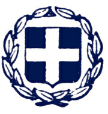 EΛΛΗΝΙΚΗ ΔΗΜΟΚΡΑΤΙΑΝΟΜΟΣ ΛΑΚΩΝΙΑΣΔΗΜΟΣ ΣΠΑΡΤΗΣΔ/ΝΣΗ ΤΕΧΝΙΚΩΝ ΥΠΗΡΕΣΙΩΝ   Αρ. Μελέτης: 70  /2018ΠεριεχόμεναΈκθεση – Τεχνική ΠεριγραφήΠροϋπολογισμόςΓενική Συγγραφή ΥποχρεώσεωνΤιμολόγιο μελέτηςEΛΛΗΝΙΚΗ ΔΗΜΟΚΡΑΤΙΑΝΟΜΟΣ ΛΑΚΩΝΙΑΣΔΗΜΟΣ ΣΠΑΡΤΗΣΔ/ΝΣΗ ΤΕΧΝΙΚΩΝ ΥΠΗΡΕΣΙΩΝΔΗΜΟΣ ΣπάρτηςΕΡΓΑΣΙΑ:  «Κατασκευή παραπηγματων και ηλεκτροφωτισμο», Aρ. Μελ.   70  /2018 Σπάρτη,      1    -8 -2018Ο ΣυντάξαςΑν. ΚαλαβρυτινόςΜηχ/γος Μηχ/κος ΤΕ Σπάρτη,      1    -8 -2018Ο ΣυντάξαςΑν. ΚαλαβρυτινόςΜηχ/γος Μηχ/κος ΤΕ Σπάρτη,      1    -  8  -2018Ο  Προϊστάμενος Τμήματος .Κων/νος ΒαρζακάκοςΜηχανολόγος Μηχανικός ΘΕΩΡΗΘΗΚΕΣπάρτη,    1     - 8  -2018Ο  Προϊστάμενος Διεύθυνσης ααΆννα ΚαρακιτσουΠολιτικός Μηχανικός Σπάρτη,      1    -  8  -2018Ο  Προϊστάμενος Τμήματος .Κων/νος ΒαρζακάκοςΜηχανολόγος Μηχανικός ΘΕΩΡΗΘΗΚΕΣπάρτη,    1     - 8  -2018Ο  Προϊστάμενος Διεύθυνσης ααΆννα ΚαρακιτσουΠολιτικός Μηχανικός EΛΛΗΝΙΚΗ ΔΗΜΟΚΡΑΤΙΑΝΟΜΟΣ ΛΑΚΩΝΙΑΣΔΗΜΟΣ ΣΠΑΡΤΗΣΔ/ΝΣΗ ΤΕΧΝΙΚΩΝ ΥΠΗΡΕΣΙΩΝ  EΛΛΗΝΙΚΗ ΔΗΜΟΚΡΑΤΙΑΝΟΜΟΣ ΛΑΚΩΝΙΑΣΔΗΜΟΣ ΣΠΑΡΤΗΣΔ/ΝΣΗ ΤΕΧΝΙΚΩΝ ΥΠΗΡΕΣΙΩΝ  ΔΗΜΟΣ ΣπάρτηςΕΡΓΑΣΙΑ «Κατασκευή παραπηγματων και ηλεκτροφωτισμος »,Αρ.Μελ.    70     /2018ΔΗΜΟΣ ΣπάρτηςΕΡΓΑΣΙΑ «Κατασκευή παραπηγματων και ηλεκτροφωτισμος »,Αρ.Μελ.    70     /2018Α/ΑΠΕΡΙΓΡΑΦΗΑΡΙΘΜΟΣ ΤΙΜΟΛΟΓΙΟΥΜΟΝΑΔΑ ΜΕΤΡΗΣΗΣΠΟΣΟΤΗΤΑΤΙΜΗ / ΜΟΝΑΔΑ ΜΕΤΡΗΣΗΣΔΑΠΑΝΗ(€) 1  Εγκατάσταση παραπηγμάτων 1Τεμ14200,004200,002Αποξήλωση παραπηγμάτων  1τεμ13800,003800,003Ηλεκτρολογική εγκατάσταση 1Τεμ1516,12516,12Άθροισμα8516,12ΦΠΑ 24%2043,88 Γενικό Σύνολο με Φ.Π.Α10560,00Σπάρτη,      1    -8 -2018Ο ΣυντάξαςΑν. ΚαλαβρυτινόςΜηχ/γος Μηχ/κος ΤΕ Σπάρτη,      1    -  8  -2018Ο  Προϊστάμενος Τμήματος .Κων/νος ΒαρζακάκοςΜηχανολόγος Μηχανικός ΘΕΩΡΗΘΗΚΕΣπάρτη,    1     - 8  -2018Ο  Προϊστάμενος Διεύθυνσης ααΆννα ΚαρακιτσουΠολιτικός Μηχανικός EΛΛΗΝΙΚΗ ΔΗΜΟΚΡΑΤΙΑΝΟΜΟΣ ΛΑΚΩΝΙΑΣΔΗΜΟΣ ΣΠΑΡΤΗΣΔ/ΝΣΗ ΤΕΧΝΙΚΩΝ ΥΠΗΡΕΣΙΩΝ ΔΗΜΟΣ ΣπάρτηςΕΡΓΑΣΙΑ:  «Κατασκευή παραπηγματων και ηλεκτροφωτισμο»,ΑΡΙΘ. ΜΕΛΕΤΗΣ  70 /2018Σπάρτη,      1    -8 -2018Ο ΣυντάξαςΑν. ΚαλαβρυτινόςΜηχ/γος Μηχ/κος ΤΕ Σπάρτη,      1    -  8  -2018Ο  Προϊστάμενος Τμήματος .Κων/νος ΒαρζακάκοςΜηχανολόγος Μηχανικός ΘΕΩΡΗΘΗΚΕΣπάρτη,    1     - 8  -2018Ο  Προϊστάμενος Διεύθυνσης ααΆννα ΚαρακιτσουΠολιτικός Μηχανικός 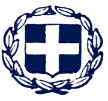 ΕΛΛΗΝΙΚΗ ΔΗΜΟΚΡΑΤΙΑ                                                  ΝΟΜΟΣ ΛΑΚΩΝΙΑΣΔΗΜΟΥ ΣΠΑΡΤΗΣ   Δ/ΝΣΗ ΤΕΧΝΙΚΩΝ ΥΠΗΡΕΣΙΩΝ, ΧΩΡΟΤΑΞΙΑΣ,ΥΠΗΡΕΣΙΑΣ ΔΟΜΗΣΗΣ ΚΑΙ ΠΕΡΙΒΑΛΛΟΝΤΟΣΤΜΗΜΑ ΜΕΛΕΤΩΝ ΚΑΙ ΚΑΤΑΣΚΕΥΩΝ ΕΡΓΩΝΔΗΜΟΣ Σπάρτης  ΕΡΓΑΣΙΑ: «Κατασκευή παραπηγματων και ηλεκτροφωτισμο»,Aρ.Μελ.     70    /2018α)Η διακήρυξη της δημοπρασίαςβ)Το έντυπο του Τιμολογίου - Προσφοράς (εφ' όσον υπάρχει)γ)Το έντυπο της Προσφοράς εκπτώσεως (εφ' όσον υπάρχει)δ)Το έντυπο του Προϋπολογισμού - Προσφοράς (εφ' όσον υπάρχει)ε)Το τιμολόγιο μελέτης της παροχής υπηρεσιώνστ)   Ο προϋπολογισμός της μελέτηςστ)   Ο προϋπολογισμός της μελέτηςζ)Η τεχνική Περιγραφή μαζί με την εγκεκριμένη Τεχνική μελέτη της παροχής υπηρεσιών,η)Η Ειδική Συγγραφή Υποχρεώσεων (εφ' όσον υπάρχει)θ)Η παρούσα Γενική Συγγραφή Υποχρεώσεωνι)Οι Πρότυπες Τεχνικές Προδιαγραφές του ισχύουν, για το υπ' όψιν της παροχής υπηρεσιώνΣπάρτη,      1    -8 -2018Ο ΣυντάξαςΑν. ΚαλαβρυτινόςΜηχ/γος Μηχ/κος ΤΕ Σπάρτη,      1    -  8  -2018Ο  Προϊστάμενος Τμήματος .Κων/νος ΒαρζακάκοςΜηχανολόγος Μηχανικός ΘΕΩΡΗΘΗΚΕΣπάρτη,    1     - 8  -2018Ο  Προϊστάμενος Διεύθυνσης ααΆννα ΚαρακιτσουΠολιτικός Μηχανικός 